Chủ đề: Giải bài tập tiếng Việt 2 Kết nối tri thức - Bài 26 (tập 1): Em mang về yêu thươngGiải bài tập Tiếng Việt 2 tập 1 bài 26 Kết nối tri thứcĐọc tài liệu tổng hợp hướng dẫn đọc bài: Em mang về yêu thương, viết, luyện tập và đọc mở rộng thật chi tiết phía dưới, mời phụ huynh cùng các em học sinh tham khảo để hiểu bài và chuẩn bị bài tốt nhất nhé.I. Đọc: Em mang về yêu thương* Khởi động: Câu hỏi.Nói về một em bé mà em biết. Trả lời câu hỏi trang 112 sgk Tiếng Việt lớp 2 tập 1 Kết nối tri thứcEm bé mà em biết tên là An. Em bé khoảng 1 tuổi và rất đáng yêu.* Trả lời câu hỏi: Câu 1.Bạn nhỏ hỏi mẹ điều gì?Trả lời câu 1 trang 113 sgk Tiếng Việt lớp 2 tập 1 Kết nối tri thứcBạn nhỏ hỏi mẹ em bé từ đâu đến. Câu 2.Trong khổ thơ đầu bạn nhỏ tả em mình như thế nào?Trả lời câu 2 trang 113 sgk Tiếng Việt lớp 2 tập 1 Kết nối tri thứcTrong khổ thơ đầu bạn nhỏ tả em mình: Nụ cười như tia nắng, bàn tay như nụ hoa, bước chân đi lẫm chẫm, tiếng cười vang sân nhà. Câu 3.Trong khổ thơ thứ hai và thứ ba bạn nhỏ đoán em bé từ đâu đến?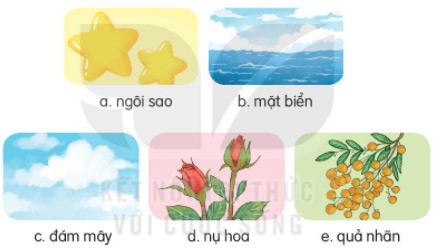 Trả lời câu 3 trang 113 sgk Tiếng Việt lớp 2 tập 1 Kết nối tri thứcĐáp án : a, b, c, e. Câu 4.Em bé đã mang đến những gì cho gia đình bạn nhỏ?a. Nắng vàng và biển rộngb. Tình yêu thươngc. Mây và hoaTrả lời câu 4 trang 113 sgk Tiếng Việt lớp 2 tập 1 Kết nối tri thứcĐáp án b. Tình yêu thương* Luyện tập theo văn bản đọc: Câu 1.Tìm thêm các từ ngữ tả em bé.Mẫu: bụ bẫmTrả lời câu 1 luyện đọc trang 113 sgk Tiếng Việt lớp 2 tập 1 Kết nối tri thứcMũm mĩm, mập mạp, đáng yêu, xinh xắn, dễ thương, chũn chĩn, tròn trịa, ngây thơ, hồn nhiên,… Câu 2.Đặt câu với từ ngữ em tìm được ở bài tập 1.Mẫu: Bé Hà rất bụ bẫm.Trả lời câu 2 luyện đọc trang 113 sgk Tiếng Việt lớp 2 tập 1 Kết nối tri thứcBé Na rất dễ thương. II. Viết - Giải bài tập Tiếng Việt 2 tập 1 Bài 26 Kết nối tri thứcCâu 1.Nghe – viết : Em mang về yêu thương (2 khổ thơ đầu)Mẹ, mẹ ơi em bé
Từ đâu đến nhà ta
Nụ cười như tia nắng
Bàn tay như nụ hoa
Bước chân đi lẫm chẫm
Tiếng cười vang sân nhà?Hay bé từ sao xuống
Hay từ biển bước lên
Hay em trong quả nhãn
Ông trồng cạnh hàng hiên?Trả lời câu 1 viết trang 114 sgk Tiếng Việt lớp 2 tập 1 Kết nối tri thứcChú ý: - Quan sát các dấu câu trong đoạn thơ. - Viết hoa chữ cái đầu tên bài, viết hoa chữ đầu câu. - Viết những tiếng khó hoặc tiếng dễ viết sai: nụ cười, lẫm chẫm. 
 
Câu 2.Chọn iên, yên hoặc uyên thay cho ô vuông:- Ngoài h..., trời lặng gió. - Hàng cây đứng lặng ... giữa trưa hè oi ả. - Chim vành kh... cất vang tiếng hót.Trả lời câu 2 viết trang 114 sgk Tiếng Việt lớp 2 tập 1 Kết nối tri thức- Ngoài hiên, trời lặng gió. - Hàng cây đứng lặng yên giữa trưa hè oi ả. - Chim vành khuyên cất vang tiếng hót. Câu 3.Chọn a hoặc b: a.(dắt/rắt)– Mẹ ... em đến trường. - Tiếng sáo diều réo ....(gieo/reo)- Em bé ... lên khi thấy mẹ về. - Chị Bống cẩn thận ... hạt vào chậu đất nhỏ. b. 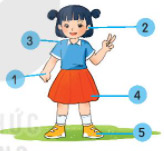 Trả lời câu 3 viết trang 114 sgk Tiếng Việt lớp 2 tập 1 Kết nối tri thứca. – Mẹ dắt em đến trường. - Tiếng sáo diều réo rắt. - Em bé reo lên khi thấy mẹ về. - Chị Bống cẩn thận gieo hạt vào chậu đất nhỏ. b. tay, vai, tai, váy, giày. III. Luyện tập - Giải bài tập Tiếng Việt 2 tập 1 Bài 26 Kết nối tri thức* Luyện từ và câu: Câu 1.Tìm từ phù hợp thay cho ô vuông:a. Em trai của mẹ gọi là ....b. Em trai của bố gọi là ....c. Em gái của mẹ gọi là ....d. Em gái của bố gọi là ....Trả lời câu 1 luyện từ trang 114 sgk Tiếng Việt lớp 2 tập 1 Kết nối tri thứca. cậu b. chúc. dìd. cô Câu 2.Tìm các từ ngữ chỉ đặc điểm trong đoạn thơ dưới đây: Bà ơi hãy ngủ
Có cháu ngồi bên
Căn nhà vắng vẻ
Khu vườn im lặngHương bưởi hương cau
Lẫn vào tay quạt
Cho bà nằm mát
Giữa vòng gió thơm(Quang Huy)Trả lời câu 2 luyện từ trang 114 sgk Tiếng Việt lớp 2 tập 1 Kết nối tri thứcNhững từ ngữ chỉ đặc điểm trong đoạn thơ: Vắng vẻ, mát, thơm. Câu 3.Kết hợp từ ngữ ở cột A với từ ngữ ở cột B để tạo thành câu nêu đặc điểm. Chọn viết 2 câu vào vở. Trả lời câu 3 luyện từ trang 115 sgk Tiếng Việt lớp 2 tập 1 Kết nối tri thứcĐôi mắt em bé đen láy. Mái tóc của mẹ mượt mà. Giọng nói của bố trầm ấm. * Luyện viết đoạn: Câu 1.Đọc đoạn văn sau và trả lời câu hỏi:Khi tôi còn bé tí, tôi ở nhà với ông ngoại cả ngày để bố mẹ đi làm. Ông kể cho tôi nghe rất nhiều truyện cổ tích. Ông dạy tôi vẽ rất nhiều con vật: voi, hổ, hươu, nai, sóc. Ông còn dạy tôi vẽ cả ông mặt trời, dòng sông, con thuyền. Mỗi khi ông có việc đi đâu, tôi rất nhớ ông và mong ông sớm trở về với tôi.a. Trong đoạn văn trên bạn nhỏ kể về ai?b. Người đó đã làm gì cho bạn nhỏ?c. Câu nào thể hiện rõ nhất tình cảm của bạn nhỏ đối với người đó?Trả lời câu 1 luyện viết trang 115 sgk Tiếng Việt lớp 2 tập 1 Kết nối tri thứca. Trong đoạn văn trên bạn nhỏ kể ông ngoại. b. Ông ngoại thường kể cho bạn nhỏ nghe truyện cổ tích, dạy bạn vẽ. c. Câu thể hiện rõ nhất tình cảm của bạn nhỏ đối với ông ngoại là: Mỗi khi ông có việc đi đâu, tôi rất nhớ ông và mong ông sớm về với tôi. Câu 2.Viết 3 đến 4 câu kể về việc người thân đã làm cho em.Gợi ý:- Người thân mà em muốn kể là ai?- Người thân của em đã làm được gì cho em?- Em có suy nghĩ gì về việc người thân đã làm?Trả lời câu 2 luyện viết trang 115 sgk Tiếng Việt lớp 2 tập 1 Kết nối tri thứcBà nội là người rất thân với em. Ngày nhỏ em thường ở nhà bà. Hằng ngày bà chải tóc cho em. Bà kể cho em biết bao nhiêu câu chuyện bổ ích. Bà kể về thời bà còn trẻ và kể cả những câu chuyện từ xa xưa. Em rất yêu quý bà, em mong bà sống lâu trăm tuổi.IV. Đọc mở rộng - Giải bài tập Tiếng Việt 2 tập 1 Bài 26 Kết nối tri thứcCâu 1.Tìm đọc bài thơ về tình cảm anh chị em trong nhà.Trả lời câu 1 đọc mở rộng trang 115 sgk Tiếng Việt lớp 2 tập 1 Kết nối tri thứcBài đọc: Làm anh Làm anh khó lắm
Phải đâu chuyện đùa
Với em gái bé
Phải "người lớn" cơ.Khi em bé khóc
Anh phải dỗ dành
Nếu em bé ngã
Anh nâng dịu dàngMẹ cho quà bánh
Chia em phần hơn
Có đồ chơi đẹp
Cũng nhường em luônLàm anh thật khó
Nhưng mà thật vui
Ai yêu em bé
Thì làm được thôiPhan Thị Thanh NhànCâu 2.Đọc cho bạn nghe những câu thơ mà em thích. Trả lời câu 2 đọc mở rộng trang 115 sgk Tiếng Việt lớp 2 tập 1 Kết nối tri thứcEm thích nhất những câu thơ:Làm anh thật khó
Nhưng mà thật vui
Ai yêu em bé
Thì làm được thôiTrích Làm anh - Phan Thị Thanh Nhàn-/-Trên đây là nội dung giải bài tập Tiếng Việt 2 tập 1 bài 26 Kết nối tri thức: Em mang về yêu thương trang 112-115 SGK, chúc các em học tốt Tiếng Việt 2 tập 1 Kết nối tri thức thật dễ dàng.ABĐôi mắt em bémượt mà.Mái tóc của mẹtrầm ấm.Giọng nói của bốđen láy.